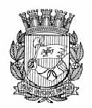 Publicado no D.O.C. São Paulo, 005, Ano 62 Sexta-feira.06 de Janeiro de 2017Gabinete do Prefeito, Pág.01TÍTULO DE NOMEAÇÃO 41, DE 5 DE JANEIRO DE 2017JOÃO DORIA, Prefeito do Município de São Paulo, usando das atribuições que lhe são conferidas por lei,RESOLVE:Nomear, a partir de 06 de janeiro de 2017, o senhor VITOR DE ALMEIDA SAMPAIO, RG 32.365.117-3, para exercer o cargo de Chefe de Gabinete, símbolo CHG, da Chefia de Gabinete, do Gabinete do Prefeito Regional, da Prefeitura Regional da Sé.PREFEITURA DO MUNICÍPIO DE SÃO PAULO, aos 5 de janeiro de 2017, 463°da fundação de São Paulo.JOÃO DORIA, Prefeito.Secretarias, Pág.01TRABALHO E EMPREENDEDORISMOGABINETE DO SECRETÁRIOCOORDENADORIA DE SEGURANÇA ALIMENTAR E NUTRICIONALDESPACHO DO COORDENADOR2015-0.243.492-6SMTE - RETIRRATIFICAÇÃO DO DESPACHO. À vista da competência que me é conferida por Lei e dos elementos de convicção contidos no presente, Rerratifico o despacho publica-do no DOC de 21/10/2016, pag. 3, ONDE SE LÊ : 10,20m², LEIA – SE:10,00m², ratificando seus demais termos.Licitação, Pág.55TRABALHO E EMPREENDEDORISMOGABINETE DO SECRETÁRIOEXTRATO2014-0.299.057-6TERMO DE ADITAMENTO 002/2016/SDTE - CONTRATO DE GESTÃO Nº 011/2014/SDTE.Contratante: Secretaria Municipal de Trabalho e Empreen-dedorismo – SDTE.Contratada: Agência São Paulo de Desenvolvimento – ADE SAMPA.Objeto Contratual: Promover a execução de política de desenvolvimento local.Objeto do Aditamento: Prorrogação da vigência do contrato pelo período de 30 dias, contados de 19/11/2016, sem repasse financeiro.Signatários: Artur Henrique da Silva Santos, pela SDTE; Antonio Sergio Pires Miletto, pela contratada